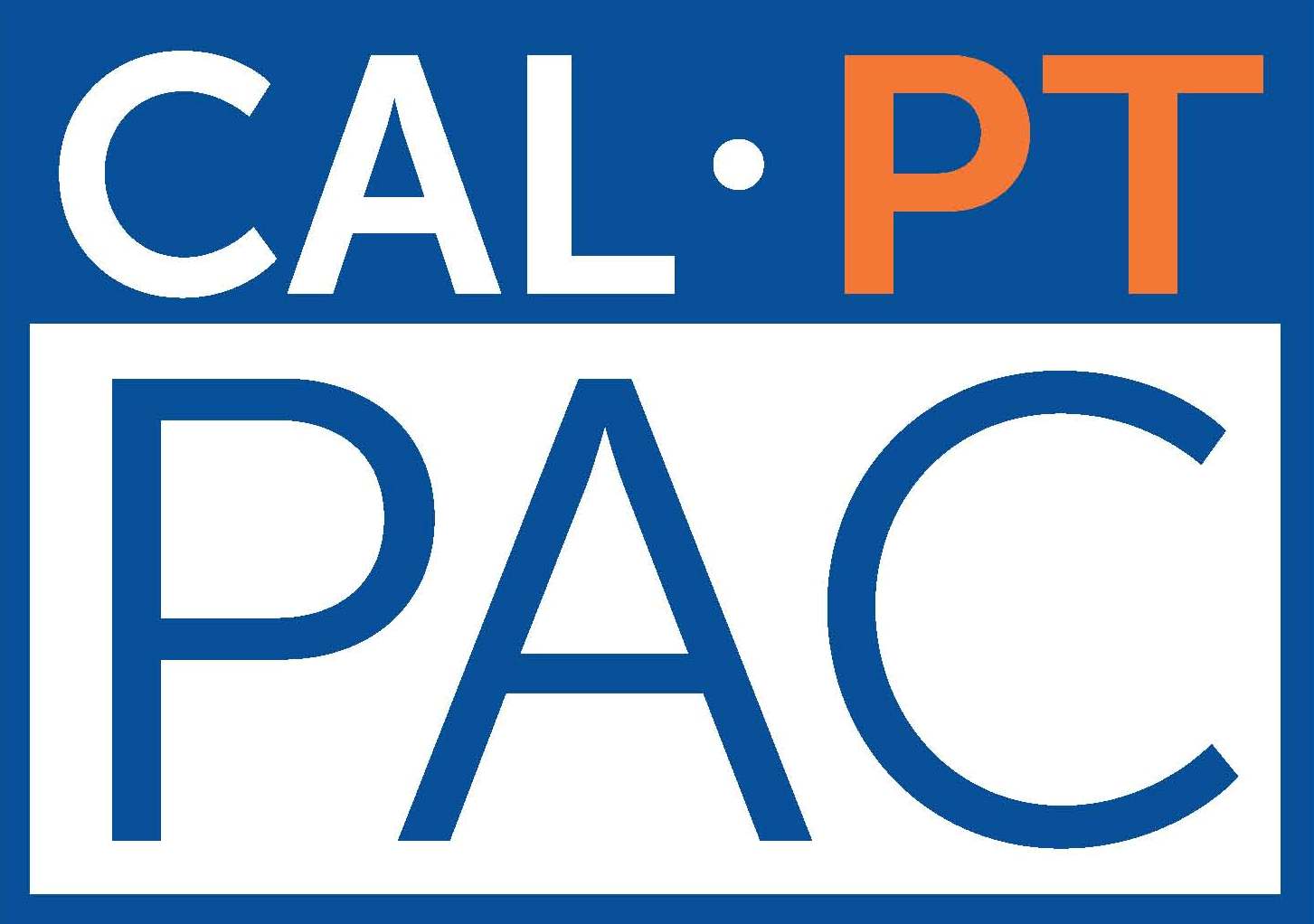 Thank You2019CAL‐PT‐PAC VIP Student Cub Donors___________________________________Jessica Phung, SPT